Direction du Commerce Batna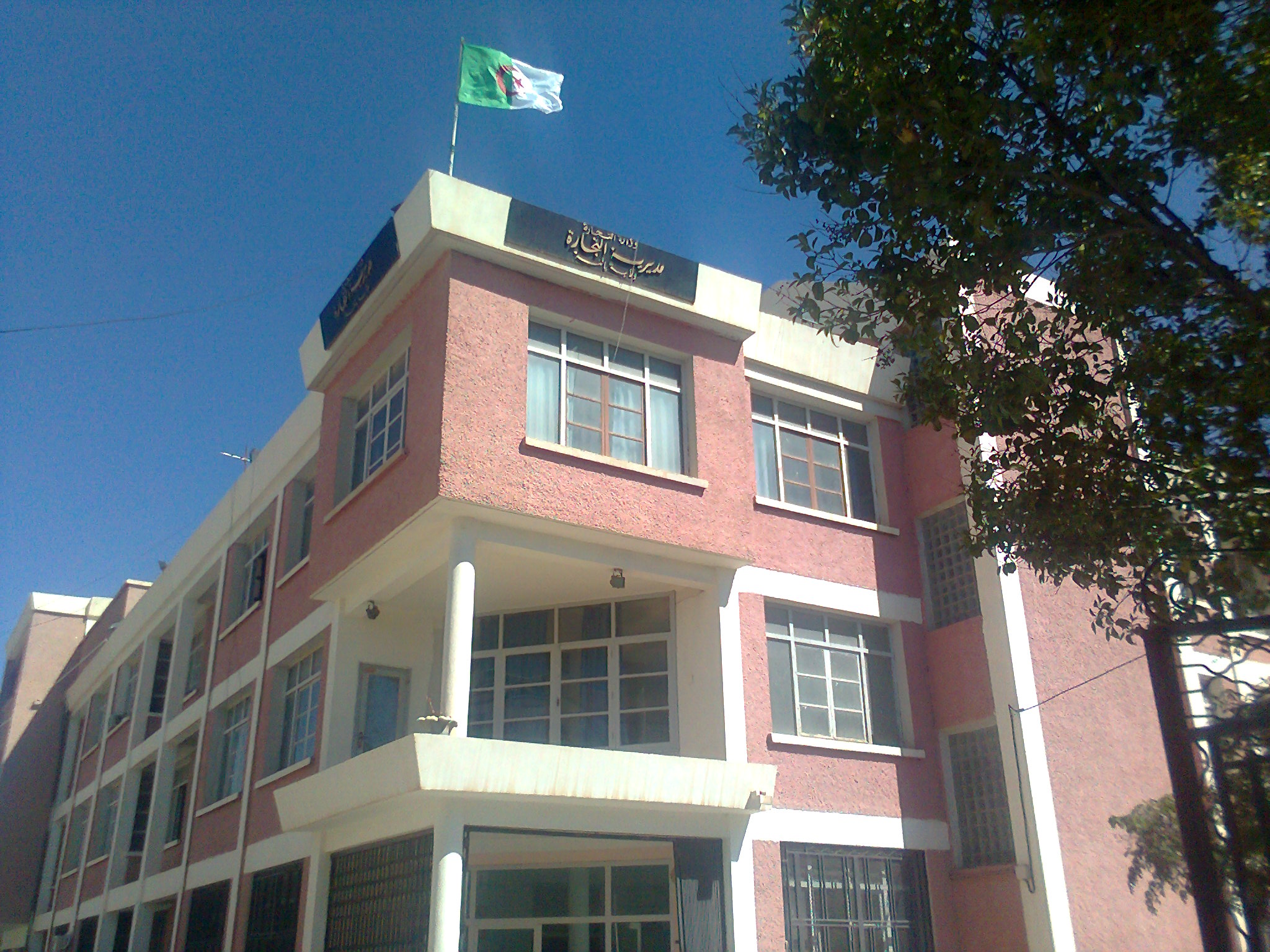 Bilan des activités des services de la direction  du commerce durant le 1er TR 2017Principales InfractionsBilan des Brigades MixtesNombre de Brigades55Nombre d’Interventions 3227Nombre d’Infractions733Nombre de Procès-Verbaux 728Nombre de Fermetures Administratives 79Nombre d’Echantillons prélevés 77Quantité de Produits Saisies (Tonnes)2,6772Principaux Produits SaisiesViandes- Produits Alimentaires -Minoterie-Matériel et DroguesValeur de la Saisie (DA)170.366,00Montant de Défaut de Facture (DA)34.055.540,00Montant des Factures non Conformes387.670,00Montant de Prix Illicite (DA)440.531,33Montant de Factures Fictives-Contrôle de la Qualité et de la Répression des FraudesContrôles des pratiques Commerciales*Manque d’’hygiène *Produits non Conformes* Manque d’Etiquetage*Défaut d’affichage des prix*Défaut de facturation*D.R.C*Activité commerciale sédentaire sans local.Commerce – Services VétérinairesCommerce –Impôts - DouanesNombre d’Interventions 6921Nombre d’Infractions0601Nombre de Procès-Verbaux 0601Nombre de Fermetures Administratives //Nombre d’Echantillons prélevés //Montant de Défaut de Facture (DA)//Montant des Factures non Conformes//Principaux Produits Saisiesviandes/Quantité de Produits Saisies (Tonnes)0,0158/Valeur de la Saisie (DA)6.900,00/